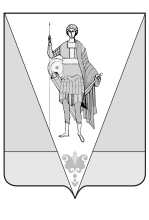 АДМИНИСТРАЦИЯ  МУНИЦИПАЛЬНОГО  ОБРАЗОВАНИЯ«ВЕРХНЕТОЕМСКИЙ  МУНИЦИПАЛЬНЫЙ  РАЙОН»Р А С П О Р Я Ж Е Н И Е от 24 января 2019 года № 8/1р с. Верхняя ТоймаОб утверждении плана реализации муниципальной программы муниципального образования «Верхнетоемский муниципальный район»«Патриотическое воспитание и повышение эффективности реализации молодежной политики, развитие физической культуры, спорта и туризма в Верхнетоемском муниципальном районе (2018 – 2022 годы)» на 2019 годВ соответствии с Порядком разработки и реализации муниципальных программ муниципального образования «Верхнетоемский муниципальный район», муниципального образования «Верхнетоемское», утвержденным постановлением администрации муниципального образования «Верхнетоемский муниципальный район» от 07 октября 2013 года № 7/19, в целях реализации муниципальной программы муниципального образования «Верхнетоемский муниципальный район» «Патриотическое воспитание и повышение эффективности реализации молодежной политики, развитие физической культуры, спорта и туризма в Верхнетоемском муниципальном районе (2018 – 2022 годы)», утвержденной постановлением администрации муниципального образования «Верхнетоемский муниципальный район» от 08 ноября 2017 года № 8/61:Утвердить прилагаемый план реализации муниципальной программы муниципального образования «Верхнетоемский муниципальный район» «Патриотическое воспитание и повышение эффективности реализации молодежной политики, развитие физической культуры, спорта и туризма в Верхнетоемском муниципальном районе (2018 – 2022 годы)» на 2019 год.Контроль за исполнением настоящего распоряжения возложить на начальника отдела по делам культуры, молодежи, туризма и спорта администрации муниципального образования «Верхнетоемский муниципальный район». Организационно – информационному отделу администрации муниципального образования «Верхнетоемский муниципальный район» разместить на официальном сайте администрации муниципального образования «Верхнетоемский муниципальный район» в информационно – телекоммуникационной сети «Интернет» указанный план реализации муниципальной программы.Настоящее распоряжение вступает в силу со дня его подписания.Глава муниципального образования«Верхнетоемский муниципальный район» 			                             Н.В. ВьюхинаПРИЛОЖЕНИЕк распоряжению администрациимуниципального образования«Верхнетоемский муниципальный район»от 24 января 2019 года № 8/1рПЛАНреализации муниципальной программы муниципального образования «Верхнетоемский муниципальный район»«Патриотическое воспитание и повышение эффективности реализации молодежной политики, развитие физической культуры, спорта и туризма в Верхнетоемском муниципальном районе (2018 – 2022 годы)»на 2019 годОтветственный исполнитель муниципальной программы – администрация муниципального образования «Верхнетоемский муниципальный район»Наименование подпрограммы, мероприятийОсновные этапы выполнения мероприятия и (или) показатели реализации мероприятияЕдиница измеренияПлановые значения сроков выполнения основных этапов мероприятия и (или) показателей реализации мероприятияПлановые значения сроков выполнения основных этапов мероприятия и (или) показателей реализации мероприятияПлановые значения сроков выполнения основных этапов мероприятия и (или) показателей реализации мероприятияПлановые значения сроков выполнения основных этапов мероприятия и (или) показателей реализации мероприятияНаименование подпрограммы, мероприятийОсновные этапы выполнения мероприятия и (или) показатели реализации мероприятияЕдиница измерения1 кв.1 п/г9 мес.год1234567Подпрограмма № 1 «Развитие физической культуры и спорта в Верхнетоемском муниципальном районе»Подпрограмма № 1 «Развитие физической культуры и спорта в Верхнетоемском муниципальном районе»Подпрограмма № 1 «Развитие физической культуры и спорта в Верхнетоемском муниципальном районе»Подпрограмма № 1 «Развитие физической культуры и спорта в Верхнетоемском муниципальном районе»Подпрограмма № 1 «Развитие физической культуры и спорта в Верхнетоемском муниципальном районе»Подпрограмма № 1 «Развитие физической культуры и спорта в Верхнетоемском муниципальном районе»Подпрограмма № 1 «Развитие физической культуры и спорта в Верхнетоемском муниципальном районе»1.1 Методическое и информационное обеспечение районного Совета по физической культуре и спорту, использование средств массовой информацииКоличество заседаний Советаединиц11121.1 Методическое и информационное обеспечение районного Совета по физической культуре и спорту, использование средств массовой информацииРазмещение публикаций в СМИединиц12451.2. Проведение районных спортивных соревнованийКоличество проведенных районных спортивных соревнованийединиц71012151.3. Участие в областных физкультурно-спортивных мероприятияхКоличество областных физкультурно-спортивных мероприятийединиц23791.4. Поощрение лучших спортсменов, тренеров и сборных команд за высокие спортивные результаты Приобретение сувенирной продукции для проведения церемонии награждения срок завершения31 августа1.5. Присвоение спортивных разрядовДоля присвоенных спортивных разрядов от количества обращений за получением муниципальной услугипроценты01111.6. Обеспечение спортивным инвентарем и оборудованием, приобретение спортивной формы спортсменам спортивных сборных команд Верхнетоемского муниципального районаСумма ассигнований, направленная на приобретение спортивного инвентаря, оборудования, формыединиц11.7. Обустройство плоскостных спортивных сооружений в муниципальных бюджетных учреждениях Верхнетоемского муниципального районаОбустройство плоскостных спортивных сооруженийединиц1Подпрограмма № 2 «Патриотическое воспитание и повышение эффективности реализации молодежной политики в Верхнетоемском муниципальном районе»Подпрограмма № 2 «Патриотическое воспитание и повышение эффективности реализации молодежной политики в Верхнетоемском муниципальном районе»Подпрограмма № 2 «Патриотическое воспитание и повышение эффективности реализации молодежной политики в Верхнетоемском муниципальном районе»Подпрограмма № 2 «Патриотическое воспитание и повышение эффективности реализации молодежной политики в Верхнетоемском муниципальном районе»Подпрограмма № 2 «Патриотическое воспитание и повышение эффективности реализации молодежной политики в Верхнетоемском муниципальном районе»Подпрограмма № 2 «Патриотическое воспитание и повышение эффективности реализации молодежной политики в Верхнетоемском муниципальном районе»Подпрограмма № 2 «Патриотическое воспитание и повышение эффективности реализации молодежной политики в Верхнетоемском муниципальном районе»2.1. Проведение мероприятий по допризывной подготовке молодежи и профессиональной ориентации при подготовке молодежи к службе в Вооруженных Силах Российской ФедерацииКоличество проведенных мероприятийединиц2342.1. Проведение мероприятий по допризывной подготовке молодежи и профессиональной ориентации при подготовке молодежи к службе в Вооруженных Силах Российской ФедерацииКоличество участников мероприятийчеловек4060802.2. Проведение мероприятий патриотической направленностиКоличество проведенных мероприятийединиц122.2. Проведение мероприятий патриотической направленностиКоличество участников мероприятийчеловек20402.3. Реализация проектов в сфере молодежной политики (на конкурсной основе)Проведение конкурса проектов в сфере молодежной политикисрок завершения30 апреля2.3. Реализация проектов в сфере молодежной политики (на конкурсной основе)Реализация проектов в сфере молодежной политикисрок завершения20 декабря2.3. Реализация проектов в сфере молодежной политики (на конкурсной основе)Количество реализованных проектовединиц42.4. Проведение мероприятий по профилактике негативных проявлений в молодежной средеКоличество проведенных мероприятий по профилактике негативных проявлений в молодежной среде единиц122.4. Проведение мероприятий по профилактике негативных проявлений в молодежной средеКоличество участников мероприятийчеловек20402.5. Участие представителейВерхнетоемского муниципального района в мероприятиях и проектах для молодежи на областном уровне, обучающих семинарах и курсах повышения квалификацииКоличество представителей Верхнетоемского муниципального района в мероприятиях и проектах для молодежи на областном уровне, обучающих семинарах и курсах повышения квалификации человек482.6 Методическое и информационное обеспечение районного Совета молодежиКоличество заседанийединиц1245Подпрограмма № 3 «Развитие внутреннего и въездного туризма в Верхнетоемском муниципальном районе»Подпрограмма № 3 «Развитие внутреннего и въездного туризма в Верхнетоемском муниципальном районе»Подпрограмма № 3 «Развитие внутреннего и въездного туризма в Верхнетоемском муниципальном районе»Подпрограмма № 3 «Развитие внутреннего и въездного туризма в Верхнетоемском муниципальном районе»Подпрограмма № 3 «Развитие внутреннего и въездного туризма в Верхнетоемском муниципальном районе»Подпрограмма № 3 «Развитие внутреннего и въездного туризма в Верхнетоемском муниципальном районе»Подпрограмма № 3 «Развитие внутреннего и въездного туризма в Верхнетоемском муниципальном районе»3.1. Разработка и издание рекламно-информационной печатной продукции о туристских ресурсах Верхнетоемского муниципального района, приобретение оборудования для её демонстрации  Количество изданных справочников, карт-схем туристических маршрутов, буклетов, путеводителей, единиц приобретенного оборудованияединиц5553.2. Конкурс туристических маршрутовПроведение конкурса проектов туристических маршрутовсрок завершения30 апреля3.2. Конкурс туристических маршрутовРеализация проектов туристических маршрутовсрок завершения20 декабря3.2. Конкурс туристических маршрутовКоличество реализованных проектовединиц2